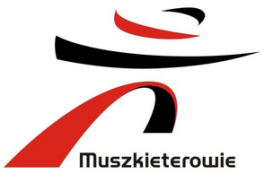 ZAPYTANIE OFERTOWEw zakresie słupków płatniczych ( tankomatów) na stacjach paliw przy sklepach sieci Intermarche i Bricomarche.WstępGrupa Muszkieterów jest siecią handlową działająca w modelu franczyzowym zrzeszającą 377 supermarketów, w tym 190 spożywczych Intermarche oraz 187 supermarketów typu „dom i ogród” Bricomarche, jak również 68 stacji benzynowych funkcjonujących przy wybranych sklepach. Rolą centrali Grupy Muszkieterów jest zapewnienie wsparcia w funkcjonowaniu sklepów. Centrala Grupy mieści się w Swadzimiu k. Poznania, w której znajduje się siedem spółek centralnych wchodzących w skład Grupy Muszkieterów. Wiodącą spółka Grupy jest ITM Polska, która jest operatorem sieci sklepów Intermarche i Bricomarche w Polscehttps://muszkieterowie.pl/o-nas/struktura-firmy-w-polsce/Informacje dotyczące zapytania ofertowego„ITM Polska” sp. z o.o. z siedzibą w Swadzimiu (dalej: Zamawiający) jest spółką zarządzającą rozwojem supermarketów Intermarche i Bricomarche) reprezentującą w niniejszym postępowaniu spółkę ITM Baza Poznańska, będącą spółką odpowiedzialną za dystrybucję towarów do sklepów Intermarche i Bricomarche  zaprasza do złożenia oferty na  zakup słupków płatniczych (tankomatów) na stacjach paliw przy sklepach sieci Intermarche i Bricomarche, w zakresie i na warunkach określonych w niniejszym dokumencie.Zamawiający:„ITM  POLSKA” sp. z o.o.Swadzim , ul. Św. Mikołaja 5, 62-080 Tarnowo PodgórneNIP: 778-00-00-892Niniejszy dokument przeznaczony jest dla firm zaproszonych do postępowania ofertowego i  stanowi własność Zamawiającego. Kopiowanie i rozpowszechnianie tego dokumentu, jak również informacji w nim zawartych, w całości lub częściowo, w jakiejkolwiek formie, bez uprzedniej zgody Zamawiającego wyrażonej pod rygorem nieważności na piśmie jest zabronione. Zamawiający ma prawo zażądać, w dowolnym momencie, zwrotu wszystkich kopii niniejszego dokumentu.Cel dokumentuCelem zapytania ofertowego jest wyłonienie dostawcy słupków płatniczych (tankomatów) na stacjach paliw. Biorąc powyższe pod uwagę poszukujemy usług, które pozwolą uzyskać najlepsze warunki współpracy w w/w zakresie.Zakupy słupków od wybranego dostawcy będą dokonywane przez spółki sklepowe. Do zakupu słupków zostanie podpisana stosowna umowa ramowa.ZastrzeżeniaPostępowanie prowadzone jest z zachowaniem zasady uczciwej konkurencji, efektywności, jawności i przejrzystości.Do niniejszego zapytania ofertowego nie mają zastosowania przepisy Ustawy z dnia 29 stycznia 2004r. Prawo Zamówień Publicznych.Zapytanie nie jest podstawą do dochodzenia jakichkolwiek roszczeń w stosunku do spółki ITM Polska sp. z o.o. z siedzibą w Swadzimiu lub innych spółek należących do Grupy Muszkieterów w Polsce w tym ITM Baza Poznańska, , wynikających z podjęcia decyzji lub działań w procesie składania ofert.Wydatki poniesione przez Oferenta w związku z przygotowaniem oferty i odpowiedzią na zapytanie ofertowe (tzw. koszty przedstawienia oferty) obciążają wyłącznie Oferenta.Odpowiedź potencjalnego Dostawcy na zapytanie ofertowe nie zobowiązuje Spółki ITM Polska do akceptacji tej odpowiedzi w całości lub jej części.ITM Polska zastrzega sobie prawo do wycofania zapytania w dowolnym czasie.ITM Polska zastrzega sobie prawo do wyboru więcej niż jednego Dostawcy usług objętych niniejszym zapytaniem.Akceptacja odpowiedzi Oferenta na zapytanie ofertowe nie powoduje żadnego zobowiązania Spółki ITM Polska w stosunku do potencjalnego Oferenta dopóki nie zostanie podpisana umowa handlowa albo złożone wyraźne oświadczenie woli Spółki ITM Polska o zawarciu umowy w trybie ofertowym.Finalnie oferta musi być podpisana przez osobę / osoby upoważnione do reprezentowania firmy, a w przypadku podpisania jej przez ustanowionego pełnomocnika, należy dostarczyć pełnomocnictwo podpisane przez osobę/osoby uprawnione do reprezentacji,  w języku polskim. Podpisaną ofertę w pliku pdf należy załączyć do postępowania na Platformie Zakupowej Open Nexus. Termin ważności oferty musi wynosić minimum 60 dni. Warunki płatności :Termin płatności – nie krótszy niż 30 dni od daty dostarczenia poprawnie wystawionej faktury VAT. Warunki udziału w postępowaniuOfertę należy przygotować w języku polskim. Wiążącą wersją językową zapytania ofertowego jest dokument zapytania sporządzony w języku polskim. W przypadku, gdyby powstały tłumaczenia dokumentu zapytania w innym języku albo negocjacje językowe odbywały się w innym języku niż język polski, rozstrzygające znaczenie ma zawsze wersja zapytania sporządzona w języku polskim oraz przepisy obowiązujące prawodawstwie polskim.Obligatoryjne załączniki do oferty: Kwestionariusz Dostawcy ( Załącznik nr 5 ), aktualne instrukcje użytkowania oraz karty techniczne proponowanych baterii, dokumenty rejestrowe firmy: aktualny odpis dokumentacji KRS/CEIDG, NIP, REGON,Wymagania wobec zakresu oferty Informacje związane z postępowaniem Oferent przedstawi poprzez Platformę Zakupową Open Nexus, uzupełniając wskazane pola.Pola tabel muszą być wypełnione wymaganymi wartościami, nie dopuszcza się odesłań do innych części oferty lub załączników oferty. Oferty, których wersje elektroniczne zostaną dostarczone w innych formatach niż wymagane nie będą rozpatrywane.Architektura rozwiązania- aplikacja (Market2.0) Forcom dla stacji paliw zakłada, że wolnostojący terminal do płatności za paliwa (tankomat) jest podłączony do sterownika Doms, z którym komunikuje się oprogramowanie, zainstalowane na kasach w budynku stacji paliw oraz tankomatach. Do każdej kasy ( również tankomatu ) podłączony jest pin pad z aplikacją tzw. cienkiego klienta, służący do obsługi płatności kartami płatniczymi w całej sieci Intermarche i Bricomarche. We wszystkich szyldach Grupy Muszkieterów planowany jest wspólny system lojalnościowy , co oznacza m. in. konieczność skanowania karty klienta ( lub kodu z ekranu smartfona ) na kasie ( w tym na tankomacie) i obsługę wszelkich promocji, w komunikacie z serwerem lojalnościowym.Tankomat- aplikacja: na tankomacie działa aplikacja kasowa firmy FORCOM, analogiczna do tej , działającej na zwykłej kasie, ale przystosowana do samoobsługi. Aplikacja umożliwia obsługę wielu stanowisk tankowania (stron dystrybutorów) w trybie preautoryzacji- system sprawdza / zatwierdza kartę tankującego a następnie pozwala na zatankowanie dowolnej ilości paliwa lub ilości paliwa zdefiniowanej przez klienta kwotą którą , chce zapłacić. W ramach preautoryzacji, klient deklaruje stanowisko, na którym stanął samochodem, rodzaj paliwa, które chce zatankować. Płatność tylko elektroniczna.Tankomat- wymagania sprzętowe / systemowe: komputer tankomatu, po stronie oferenta, powinien być pecetem, działającym pod Windows 10, z procesorem min. klasy Celeron J4125, 8GB RAM, 128GB HDD SSD, podłączony przez LAN do sieci stacji paliw i z portami umożliwiającymi podłączenie wymienionych poniżej urządzeń peryferyjnych (trzy złącza RS-232).Urządzenia peryferyjne:ekran dotykowy ( po stronie oferenta ) o rozdzielczości min. 800x600, interfejs użytkownika tankomatu powinien przeskalować okna do aktualnej rozdzielczości ekranu również w formacie 4/3;  w specyfikacji ( Załącznik 6 ) oferent poda stopień widoczności ( jasność monitora względem otoczenia wyrażona w jednostce kandela /m2 ) na ekranie, wielkość ekranu ( w calach ), PIN Pad dostarczany przez eSerwis (montaż PIN Pada po stronie oferenta tankomatu); trzyelementowe rozwiązanie, składające się z urządzeń Verifone UX100, UX300 i UX 400 ( Załącznik 2, 3, 4 ). PIN Pad powinien być podłączony do komputera tankomatu przez złącze RS-232  oraz przez LAN do sieci stacji paliw. Dane o rozmiarach i informacje montażowe w Załączniku 2,3,4.czytnik kodów kreskowych ( po stronie oferenta ) czytający kody 1D i 2D w tym z ekranów smartfonów, umożliwiający podłączenie przez port RS-232 do komputera aby uniknąć niebezpieczeństwa związanego z pracą w trybie klawiaturowym ( ewentualnie umożliwiającego instalację sterownika Windows USB->COM tak aby nie pracował w trybie klawiaturowym)drukarka fiskalna POSNET HD on line ( montaż po stronie oferenta )  w wersji kiosk (z osobnym wyświetlaczem na tasiemce umożliwiającej montaż wyświetlacza do obudowy tankomatu), podłączona przez port RS-232  (specyfikacja na stronie producenta) do komputera tankomatu oraz dodatkowo podłączona do sieci LAN w celu komunikacji z repozytorium Ministerstwa Finansów.niezarządzalny switch 4-portowy 1gbit (po stronie oferenta ) do podłączenia przez oferenta wewnątrz tankomatu urządzeń wymagających połączenia LAN: PIN Pad, drukarka fiskalna, komputer.Dodatkowe modyfikacje dla tankomatów polegają na:- zamocowaniu drukarki  Posnet w pozycji pionowej, tak aby wysuwany i obcinany papier spadał w do przygotowanej w tym celu półki na paragony, przesłoniętej pleksą; półka umieszczona wewnątrz obudowy tankomatu; wyrzutnik na paragony powinien pomieścić ok.10 wydrukowanych paragonów, wydrukowane paragony nie powinny blokować wydruku kolejnych paragonów- ustawieniu obcinacza na pełne obcinanie paragonówWymiary drukarki ze strony producenta, uzupełnione o wymiary wyświetlacza:wymiary: 143 x 144 x 181 mm ( szerokość x wysokość x długość ) bez wyświetlacza klientawymiary wyświetlacza drukarki: (szerokość x wysokość x długość) 157 x 77 x 27 (na środku) / 18 (po bokach) mmKomputer , urządzenia peryferyjne i okablowanie powinny być zamocowane w obudowie tankomatu w sposób umożliwiający dostęp serwisowy (np. drzwi uchylne),w obudowie powinny znaleźć się urządzenia umożliwiające obieg powietrza, odpowiednie chłodzenie / ogrzewanie i osuszanie. Wentylacja powinna być odporna na działanie deszczu/ śniegu. Ogrzewanie i wentylacja wewnątrz tankomatu, powinny posiadać możliwość autoregulacji. Tankomat powinien być zabezpieczony przed korozją. Tankomat ma być przystosowany do  instalacji i użytkowania na otwartym powietrzu (bez zadaszenia).Tankomat musi mieć funkcję automatycznego rozruchu po włączeniu zasilaniaTankomat posiada oddzielny obwód dla zasilania elektroniki i ogrzewania.Kolory tankomatu:główka tankomatu- kolor biały RAL 9010dół tankomatu – kolor czarny RAL 9005 satyna; logo Intermarche umieszczone 38 cm od dolnej krawędzi obudowy oraz 5 cm od prawej krawędziOferent przedstawi warunki zakupu (cenę jednostkową ) dla tankomatu w rozbiciu na:koszt zakupu tankomatu ( zawiera transport)montaż, podłączenie instalacji elektrycznej po stronie tankomatu oraz podłączenie sieci komputerowej po stronie tankomatuW ramach oferty Oferent przedstawi warunki i zakres gwarancji oraz warunki i zakres przeglądów technicznych na proponowane rozwiązanie.W ramach oferty Oferent przedstawi również warunki serwisowe tj. czas reakcji serwisowej, koszt dojazdu serwisanta, koszt 1 rbh serwisanta etc.Przygotowanie instalacji, fundamentu oraz miejsca posadowienia tankomatu jest wyłączone z niniejszego postępowania ofertowego.Przed podpisaniem umowy z wybranym dostawcą, planowane są testy proponowanego przez dostawcę rozwiązania oraz pilotaż na wybranej stacji paliw. Terminy będą ustalone w trakcie postępowania ofertowego.Kryteria oceny ofertCena- 45%Warunki serwisowe- 25%Okres gwarancji- 20%Czas realizacji zamówienia- 10%Terminy związane z postępowaniem Miejsce składania ofert oraz pytania do treści zapytania ofertowego Oferent jest zobowiązany do przekazania oferty w wersji elektronicznej za pośrednictwem Platformy Zakupowej Open NexusW przypadku pytań:merytorycznych, proszę o kontakt poprzez przycisk w prawym dolnym rogu formularza PlatformyZakupowej  Open Nexus  "Wyślij wiadomość”pytania związane z obsługą platformy, proszę kierować do Centrum Wsparcia Klienta PlatformyZakupowej Open Nexus od poniedziałku do piątku w dni robocze, w godzinach od  8:00 do 17:00., tel. 22 101 02 02e-mail: cwk@platformazakupowa.pl4. Wiadomości z Platformy Zakupowej mają charakter informacyjny.5. Zaznaczamy, że oficjalnym potwierdzeniem chęci realizacji zamówienia jest wysłanie zamówienia lub podpisanie umowy o współpracy z „ITM Baza Poznańska”ZałącznikiZałącznik nr 1 – tankomat wizualizacja poglądowaZałącznik nr 2- wzór wymaganego pin pada Załącznik nr 3- wzór wymaganego slota do kartZałącznik nr 4- wzór wymaganego czytnika kart do płatności zbliżeniowychZałącznik nr 5- Kwestionariusz DostawcyZałącznik nr 6- Specyfikacja i warunki serwisoweLp.ZdarzenieData1.Ostateczny termin składania ofert (Oferty dostarczone po wskazanym powyżej terminie nie będą rozpatrywane)19.05.2023, godz.14.002.Ostateczny termin składania przez Oferentów zapytań do zapytania ofertowego17.05.20233.Ostateczny termin udzielania odpowiedzi na zapytania Oferentów dotyczące zapytania ofertowego18.05.20234.Termin ostatecznej oceny ofertok. 06.06.2023